BRITISH ARCHAEOLOGICAL ASSOCIATION: 2017 ANNUAL CONFERENCEADVANCE NOTICE AND CALL FOR PAPERSYork Minster, Great East Window, panel 5g (detail). Photo: The York Glaziers Trust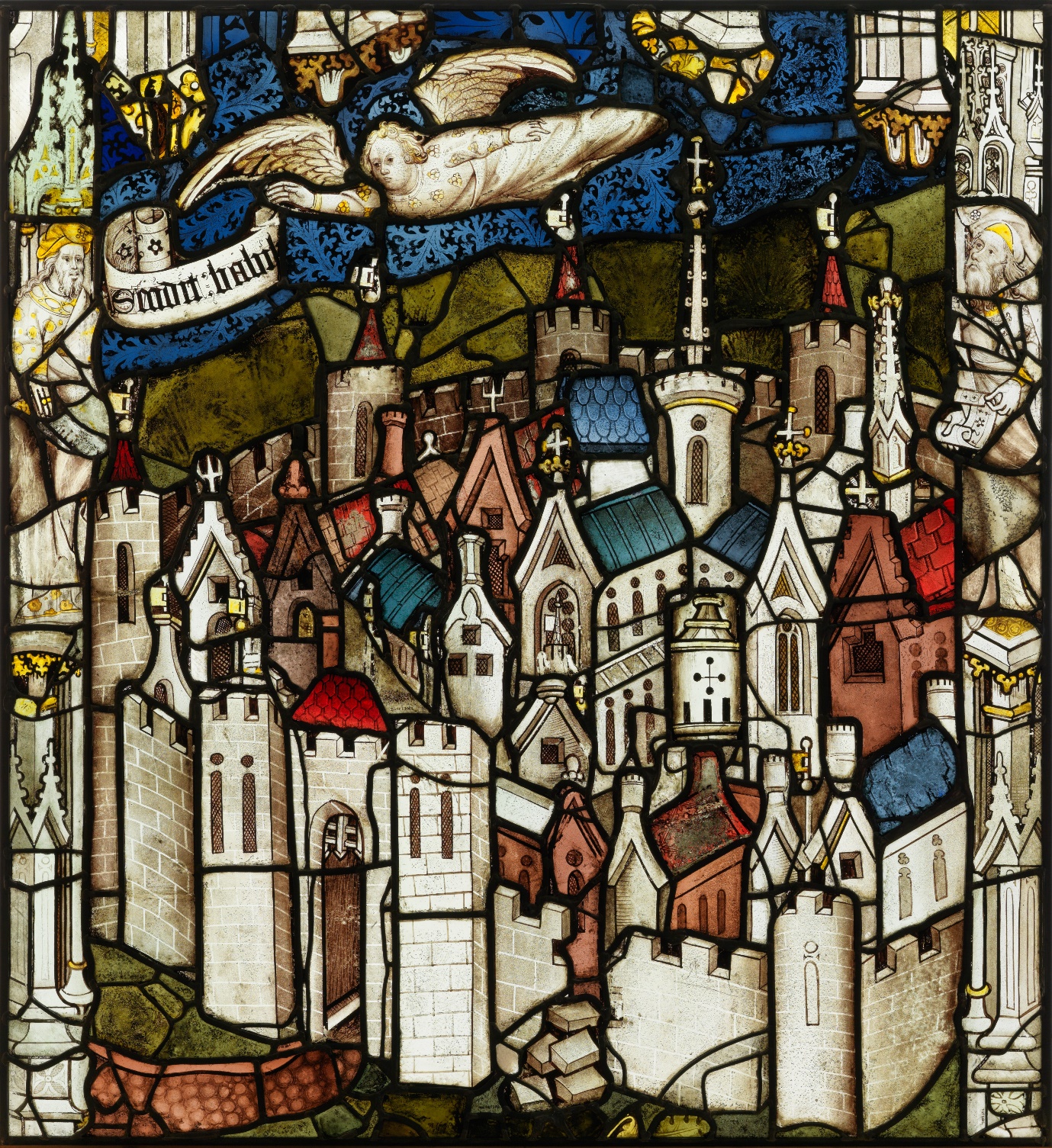 ART, ARCHITECTURE AND ARCHAEOLOGY IN LATE MEDIEVAL YORK21st-25th JULY 2017The 2017 British Archaeological Association Conference will take place in York, and will concentrate on the long late middle ages (circa 1150-1550). The conference will convene in the early afternoon of Friday, 21 July and run until lunchtime on Tuesday, 25 July. There will be visits and walking tours to several sites in York, including the Minster and some of the many medieval parish churches, guildhalls and other secular buildings.Lectures will take place at the King’s Manor, Exhibition Square, York YO1 7EP.A limited quantity of hotel and shared facility university accommodation will be available to book on a first come first served basis but delegates may wish to book their own accommodation elsewhere. A list of hotels and guest houses within easy reach of the King’s Manor will be provided. The conference welcomes professional and amateur enthusiasts equally, though it is only open to BAA members, so anyone wishing to attend who is not already a member will have to take out an annual subscription.Call for papers: If you would like to offer a paper (length up to 30 minutes) please send a proposal of no more than 300 words to baa-2017@york.ac.uk by 27th October 2016.Bursaries: There will be small number of student scholarships available. Please apply by email to baa-2017@york.ac.uk by 14th April 2017, enclosing a short CV, reference and email address. Booking forms will be posted to BAA members in February 2017. For all enquiries please contact the Hon. Conference Secretary at conference@thebaa.org. Honorary Conference Convenors: Tim Ayers, Sarah Brown, Sarah Rees Jones and Philip Lankester.